Objednávka změnových požadavků Objednáváme u Vás realizaci změnového požadavku BR38 (dále jen „předmět objednávky“).Změnový požadavek (BR38) Předmětem změnového požadavku je realizace změnových a rozvojových požadavků vzniklých na základě realizace správy a aktualizace základní sady geografických dat hlavního města Prahy, konkrétně jde o zpracování následujících požadavků evidovaných v systému Bugzilla (číslo bugu je uvedeno vždy v závorce za názvem požadavku):Překryvy dílů jedné dokumentace (bug 10594)Požadavek:Problém zpracování obřích dokumentací, více dílů, které se překrývají - viz obrázek.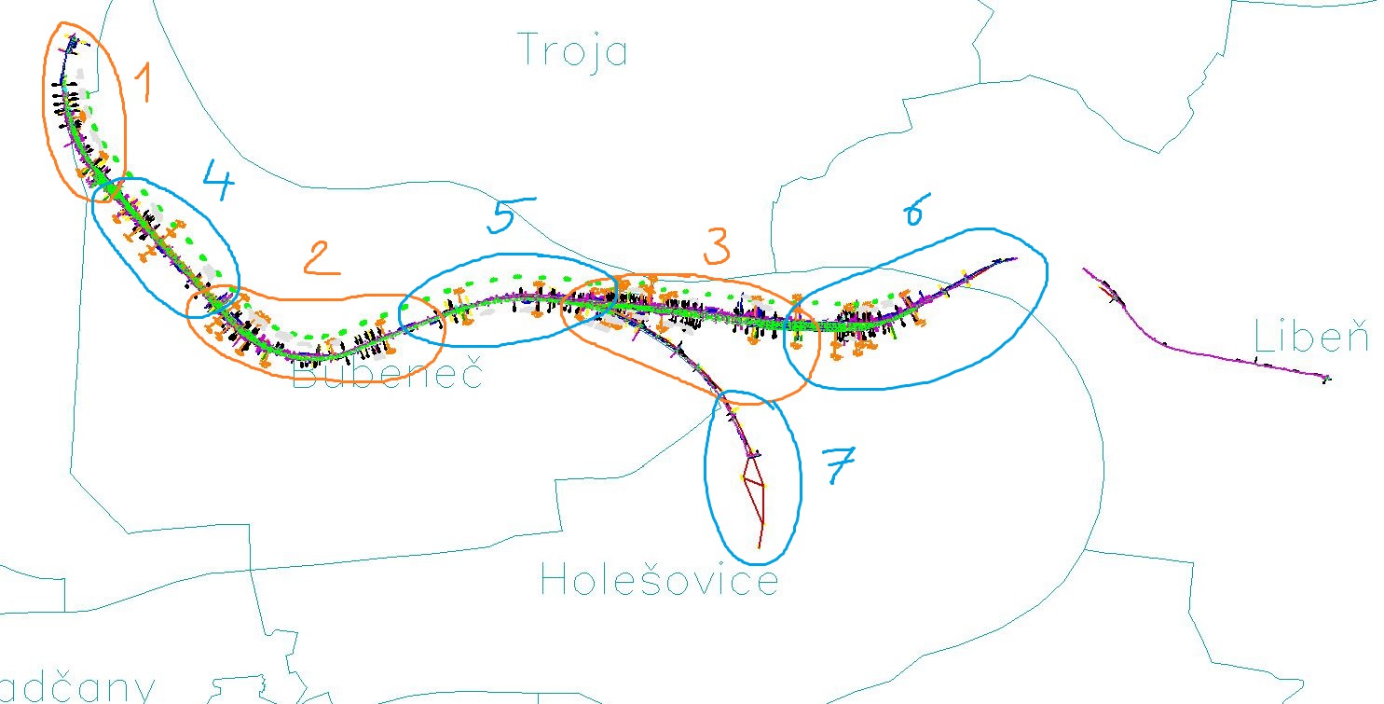 Doplnění:DSP 5139/2015 – obrovská dokumentace, je třeba rozdělit na více dílů dokumentace (vždy ještě zvlášť IS a Polohopis). Na obr. je naznačeno – můžu zpracovávat polohově „ob“ jeden díl,  tzn.  zpracovat 1, 2, 3 potom 4,5,6,7. Problém však je, že v díle 4 musím geometrie prvků navazovat na díl 1 – díl 1 však potřebuji mít v zákl. datech, abych díl (zámek) 4 mohl vytvořit a na něj mohl právě při zpracování dílu 4 navazovat … problém je tedy obecně v tom, že do zákl. dat můžu poslat dokumentaci ve chvíli, kdy jsou všechny díly dokumentace po kontrole správce.Návrh řešení:Popis řešení a případné změny v návrhu jsou a budou uloženy jako příloha v bugu 10594, dokument „IPR.10594.prekryvydilu_popis.docx“.Posun geometrie z dílu na dokumentaciBudou se načítat data za dokumentace, nikoliv za dílAutomaticky se vygeneruje geometrie ze souborůPři editace se budou moci nakreslit multipolygonyDo pracovního prostředí se budou načítat data za celou dokumentaci (bude blokovat větší blok dat)Definovat, jaký typ dat se bude zpracovávat (původně i dílu)Změna geometrieZvětšit geometrii ano, zmenšit ne (zrušit na DIL)Znovu načtení dat (zrušit na DIL)Inicializace dokumentace, zrušení na straně díluZměna identifikace editaceCZ_ID bude obsahovat původní ID dokumentace – nově se nebude editovatID_DOK_DIL bude při načtení dat prázdný, bude se nastavovat při editaci.Nový ID_DOK – do jaké dokumentace je záznam načtenDíly budou jen definovat oblast, kde může editor pracovatDíly se budou moci překrývatNa dílu se bude moci geometrie měnit libovolně bez kontroly	Geometrie dílu nebude muset kopírovat dokumentaci, omezení na data bude vycházet z průniku geometrie dílu a dokumentaceEditovat bude možné všechny prvky, které budou mít průnik s dílem. Editor uvidí pouze data z dílu, bude si moct přepnout na zobrazení dat z celé dokumentace.Kontroly datv dílu se budou provádět pouze nad editovanými daty v díludokumentace bude kontrolovat dat celkově bez ohledu na editaci v díluPři překryvu ploch dílu u editovaných dat bude editor informován, že mění data, které změnil někdo před ním.Pravděpodobně budeme muset doplnit některé kontroly na úroveň dokumentacePlochování …Stavy dílů a dokumentace se nebudou měnit, zůstanou zachovány.	Optimalizace kroků při rozšiřování zámku (bug 10671)Požadavek:Aktuální stav po uložení již rozšířené oblasti (zvětšení zámku):Upravit editora, plochu nebo typ zámkuKontrola dat před přiřazením zámkuPřidání dat do zámkuZavřítVrátit díl zpět pro editaceAktivovat díl dokumentace…Zpět na poslední zobrazeníStav po úpravě by všechny tyto kroky po uložení již rozšířené oblasti zoptimalizoval do 1 (?) kroku. Po interní diskusi navrhujeme upravit funkčnost po stisku tlačítka Aktivace dílu takto :při načtení nového dílu dokumentace zachovat stávající vlastnosti, tzn. po stisknutí tlač. Aktivace dílu proběhne zoom na celý zámek a vykreslení všech aktivovaných vrstevpři rozšiřování zámku (tedy po optimalizaci kroků) zůstane zachován aktuální výřez a také zůstanou právě vybrané třídy (prvky), které byly vybrány před rozšiřováním zámkuAktivace tedy bude fungovat jinak při prvotním načtení dokumentace a jinak při rozšiřování zámku.Návrh řešení:Pro díl ve stavu Správce – rozšíření dílu, bude upravena funkcionalita tlačítka („Upravit editora, plochu nebo typ zámku“). Funkcionalita bude rozdílná pro roli Správce a roli Editor.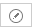 Pro roli Editor: tlačítko  bude přejmenováno na „Upravit plochu zámku“po stisknutí bude uživatel přesměrován přímo do editačního módu, kde bude moci upravit geometrii zámkupo uložení geometrie se automaticky provede kontrola, přidají se data do dílu a díl se vrátí do stavu Editor – zpracovává se a díl se znovu aktivujepři opětovném aktivování dílu se nebude měnit viditelnost vrstev v legendě ani aktuální přiblížení a rozsah mapyPro roli správce:tlačítko  otevře stávající dialog pro změnu editora, typu či plochy zámkuuživatel se dostane do editačního módu klasicky přes tlačítko „Editovat zámek“po uložení takto editované geometrie se automaticky provede kontrola a přidání dat do zámku a znovu se otevře dialog s detailem dokumentacedalší postup zůstane stejný jako ve stávajícím stavu – tzn., správce může dále změnit editora, typ zámku nebo vrátit díl editorovi pro editaceProhození tlačítek pro zvětšování zámku (bug 10673)Požadavek:Pro zvětšování zámku sáhnu po ikoně s tužkou. V tu chvíli tabulka poskočí a pokyn k editaci dopadne na tlačítko Přidat díl dokumentace. Prosíme tlačítka prohodit.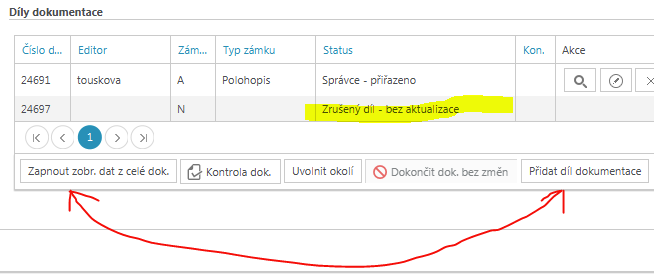 Návrh řešení:Tlačítka budou prohozeny dle požadavku.	Vpusť – skutečná velikost (bug 10675)Požadavek:Zaměřenou vpusť (Z=1) skutečné velikosti lze nakreslit jenom s výškopisem Z=9.  Bylo by možné u TMISZNAK_L -editor :  kanalizace – povrch. znaky – skut. velikost přidat výškopis Z=1 ?Viz obrázky:Body 500 a 501 jsou nově vytvořené body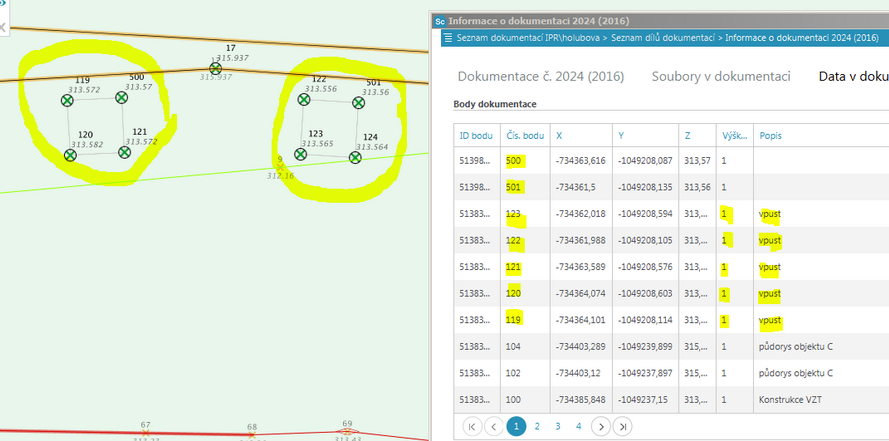 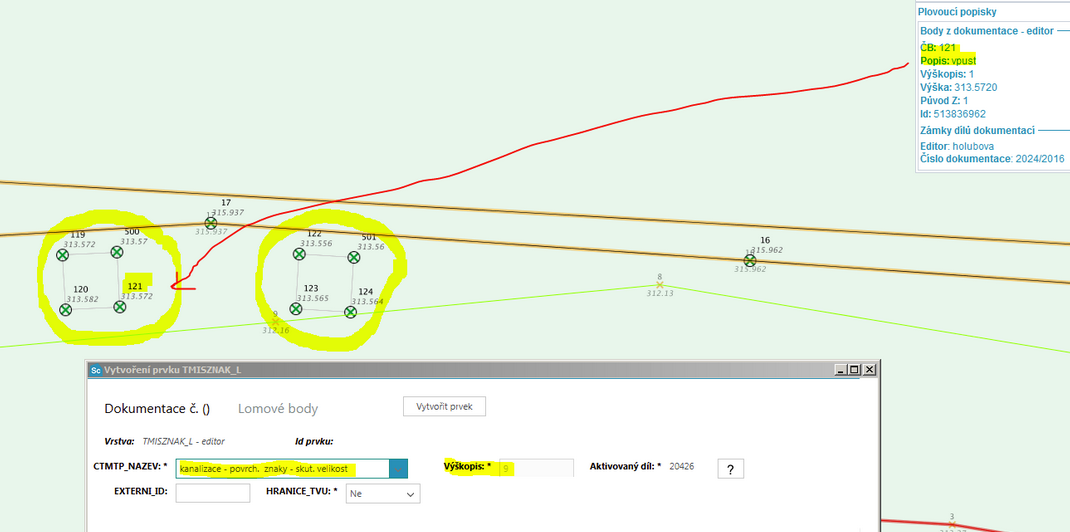 Návrh řešení:V číselníku bude upraven výškopis pro CTMTP_KOD= 121800 „kanalizace – povrch. znaky – skut. velikost“ na „1,9“.Detailní kalkulace požadavku:Cena za MD (man-day) je stanovena smlouvou na 7.500,- Kč bez DPH.Cena za realizaci změnového požadavku činí 276.000,- Kč bez DPH za 36,8 MD.Termín realizace změnového požadavku bude dohodnut při potvrzení objednávky zhotovitelem.Kontaktní osobou objednatele je Vojtěch Hříbal, tel.: 236005659, e-mail: xxxxxxxx. Objednávku, prosím, potvrďte obratem.Potvrzení objednávky dne…………………………….  Za dodavatele ……………………………………....Potvrzením objednávky vzniká závazek dle občanského zákoníku. Objednatel a dodavatel výslovně souhlasí s uveřejněním této potvrzené objednávky v registru smluv dle zákona č. 340/2015 Sb., o zvláštních podmínkách účinnosti některých smluv, uveřejňování těchto smluv a o registru smluv (zákon o registru smluv).  Objednatel zajistí zveřejnění potvrzené objednávky zasláním správci registru smluv nejpozději 
ve lhůtě do 30 dnů od potvrzení objednávky a informuje dodavatele o splnění této povinnosti. Objednatel a dodavatel dále prohlašují, že  skutečnosti uvedené v  této potvrzené objednávce nepovažují za obchodní tajemství ve smyslu ustanovení § 504 občanského zákoníku a udělují svolení k jejich užití a zveřejnění bez stanovení jakýchkoliv dalších podmínek.        Mgr. Martin Červený							 	 zástupce řediteleTKP geo s.r.o.IČO: 24134295 Plánská 1854/6370 07 České BudějoviceObjednávka č.Vyřizuje/kancelář/linkaDatumZAK 14-0012/20Fedina/PRAV/5625BR38(BR38) Pracnost (MD)BR38Překryvy dílů jedné dokumentace  32,4BR38Optimalizace kroků při rozšiřování zámku3,6BR38Prohození tlačítek pro zvětšování zámku0BR38Vpusť – skutečná velikost0,8suma36,8